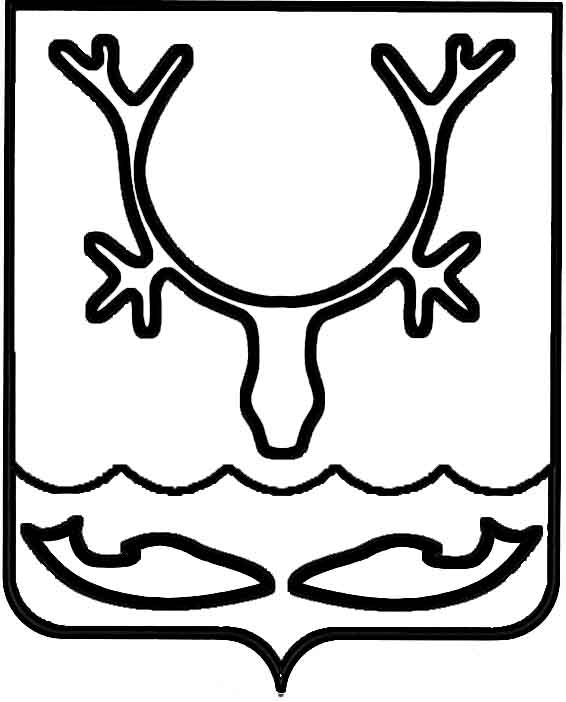 Администрация МО "Городской округ "Город Нарьян-Мар"ПОСТАНОВЛЕНИЕот “____” __________________ № ____________		г. Нарьян-МарО внесении изменений в состав комиссии 
по делам несовершеннолетних и защите их прав муниципального образования "Городской округ "Город Нарьян-Мар"В соответствии с Федеральным законом от 24.06.1999 № 120-ФЗ "Об основах системы профилактики безнадзорности и правонарушений несовершеннолетних", Федеральным законом от 29.12.2012 № 273-ФЗ "Об образовании в Российской Федерации", Федеральным законом от 06.10.2003 № 131-ФЗ "Об общих принципах организации местного самоуправления в Российской Федерации", Постановлением Правительства Российской Федерации от 06.11.2013 № 995 "Об утверждении Примерного положения о комиссиях по делам несовершеннолетних и защите 
их прав", законом Ненецкого автономного округа от 28.03.2006 № 692-оз                         "Об осуществлении в Ненецком автономном округе отдельных государственных полномочий в сфере деятельности по профилактике безнадзорности 
и правонарушений несовершеннолетних"П О С Т А Н О В Л Я Е Т:Внести в состав комиссии по делам несовершеннолетних и защите                 их прав муниципального образования "Городской округ "Город Нарьян-Мар", утвержденный постановлением Администрации МО "Городской округ "Город Нарьян-Мар" от 18.07.2016 № 825 (с изменениями внесёнными постановлением Администрации МО "Городской округ "Город Нарьян-Мар" от 17.01.2017 № 57, постановлением Администрации МО "Городской округ "Город Нарьян-Мар"                от 28.03.2017 № 318, постановлением Администрации МО "Городской округ "Город Нарьян-Мар" от 15.06.2017 № 660), следующие изменения:Исключить из состава комиссии Сергееву Наталью Николаевну.Включить в состав комиссии Чупрову Надежду Павловну, главного специалиста КУ НАО "Аппарат по обеспечению деятельности Уполномоченных 
и Общественной палаты НАО", члена комиссии.Настоящее постановление вступает в силу со дня его принятия.0208.2017925И.о. главы МО "Городской округ "Город Нарьян-Мар" Д.В. Анохин